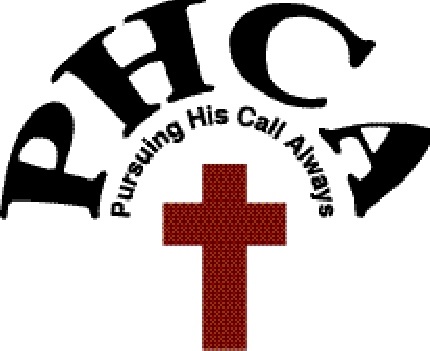 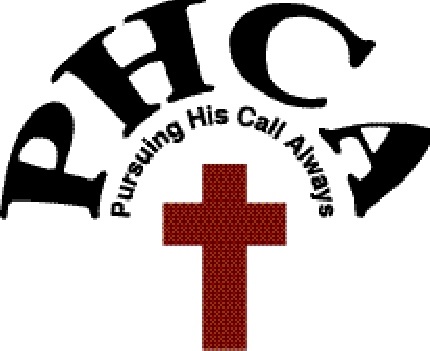 TUTORING/MENTORING AGREEMENTIt is required that this page be signed and returned to the A+ Coordinator PRIOR to beginning the 50 hours of tutoring/mentoring.I have attended a training session that is required prior to beginning the 50 hours of unpaid tutoring/mentoring. I have read the A+ Tutoring/Mentoring Guidelines, and as a peer tutor/mentor, I agree to act with the utmost respect to the student/students involved, the supervising staff, and any other person with whom I may have contact. I agree to be present during my scheduled tutoring/mentoring session or notify my tutoring supervisor of any absences well in advance.By my signature below, I further agree to assume assigned tutoring/mentoring tasks at the agreed upondate, time, and location. I also understand that failure to comply with the guidelines of the program may result in loss of eligibility for both the A+ Scholarship Grant and further assignments.Student Name (Please Print) _____________________________________________________Student Signature:__________________________________________Date:_______________Graduation Year: _______________I have read the A+ Tutoring/Mentoring Guidelines and agree to allow my son/daughter to participate in the tutoring/mentoring program. Signature:___________________________________________Date:_______________                    Parent/Guardian:  Legible Signature Please